Službeni glasnikOpćine ŠodolovciGodina XXI    _                                        ___________         ______Šodolovci, 10. rujna 2018.             ___________________________                         Broj 8_SADRŽAJAKTI OPĆINSKOG VIJEĆA:1. Zaključak o usvajanju zapisnika sa 11. sjednice Općinskog vijeća Općine Šodolovci2. Odluka o davanju suglasnosti za rekonstrukciju pješačkih staza u naselju Silaš na k.č.br. 187/22, 189/1, 189/37, 189/67, 189/68, 191/37 k.o. Palača,3. Odluka o osnivanju postrojbe civilne zaštite,4. Zaključak o usvajanju Izvješća o radu udruga na području Općine Šodolovci za 2017. godinu,5. Zaključak o usvajanju Polugodišnjeg izvještaja o izvršenju Proračuna Općine Šodolovci za 2018. godinu,6. Zaključak o usvajanju Polugodišnjeg izvješća o radu općinskog načelnika za razdoblje 01.01.2018. do 30.06.2018. godineAKTI OPĆINSKOG NAČELNIKA:1. Polugodišnje izvješće o radu općinskog načelnika za razdoblje 01.01.2018. do 30.06.2018. godine2. I. Izmjene i dopune Pravilnik o unutarnjem redu Jedinstvenog upravnog odjela Općine Šodolovci3. Odluka o imenovanju odbora za prihvat pomoći4. Odluka o kupnji školskih udžbenika za učenike od 1. do 4. razreda osnovne škole5. Odluka o donošenju sheme mobilizacije Stožera civilne zaštite Općine Šodolovci6. Odluka o donošenju Plana djelovanja civilne zaštiteNa temelju članka 31. Statuta Općine Šodolovci („službeni glasnik općine Šodolovci“ broj 3/09, 2/13, 7/16 i 4/18) Općinsko vijeće Općine Šodolovci na 12. sjednici održanoj dana 07. rujna 2018. godine donosiZAKLJUČAKo usvajanju zapisnika s 11. sjednice Općinskog vijećaOpćine ŠodolovciČlanak 1.Usvaja se Zapisnik s 11. sjednice vijeća Općine Šodolovci, održane 09. lipnja 2018. godine.Članak 2.Ovaj Zaključak objavit će se u „Službenom glasniku Općine Šodolovci“.KLASA: 021-05/18-01/URBROJ: 2121/11-18-1Šodolovci, 07. rujna 2018.                                       PREDSJEDNIK OPĆINSKOG VIJEĆA:                                                                                                 Tomislav Starčević, v.r.Temeljem članka 16. stavak 13. Pravilnika o provedbi mjere 07 „Temeljne usluge i obnova sela u ruralnim područjima“ iz Programa ruralnog razvoja Republike Hrvatske za razdoblje 2014. – 2020. („Narodne novine“ broj 71/16) te članka 31. Statuta Općine Šodolovci („službeni glasnik općine Šodolovci“ broj 3/09, 2/13, 7/16 i 4/18) Općinsko vijeće Općine Šodolovci na svojoj 12. sjednici održanoj dana 07. rujna 2018. godine donijelo je ODLUKU o davanju suglasnosti za rekonstrukciju pješačkih staza u naselju Silašna k.č.br. 187/22, 189/1, 189/37, 189/67, 189/68, 191/37 k.o. PalačaČlanak 1.Općinsko vijeće daje suglasnost za provedbu ulaganja u projekt – „Novim stazama u bolju budućnost“ rekonstrukcija pješačkih staza u naselju Silaš na k.č.br. 187/22, 189/1, 189/37, 189/67, 189/68, 191/37 k.o. Palača u okviru Mjere 07 „Temeljne usluge i obnova sela u ruralnim područjima“, podmjere 7.4. „Ulaganja u pokretanje, poboljšanje ili proširenje lokalnih temeljnih usluga za ruralno stanovništvo, uključujući slobodno vrijeme i kulturne aktivnosti te povezanu infrastrukturu“, tipa operacije 7.4.1. „Ulaganja u pokretanje, poboljšanje ili proširenje lokalnih temeljnih usluga za ruralno stanovništvo, uključujući slobodno vrijeme i kulturne aktivnosti te povezanu infrastrukturu“ Programa ruralnog razvoja Republike Hrvatske za razdoblje 2014. – 2020.Članak 2.Suglasnost se odnosi na ukupnu provedbu projekta navedenog u članku 1. ove Odluke.Članak 3.Ova Odluka stupa na snagu danom donošenja a objavit će se u „službenom glasniku Općine Šodolovci“.KLASA: 361-02/18-01/1URBROJ: 2121/11-18-1Šodolovci, 07. rujna 2018.                                             PREDSJEDNIK OPĆINSKOG VIJEĆA:                                                                                                 Tomislav Starčević, v.r.____________________________________________________________________________________________________________________Na temelju članka 17. stavak 1. podstavka 4. Zakona o sustavu civilne zaštite („Narodne Novine“ broj 82/15), članka 5. Uredbe o sastavu i strukturi postrojbi civilne zaštite („Narodne Novine“ broj 82/15) te članka 31. Statuta Općine Šodolovci („Službeni glasnik općine Šodolovci“ broj 3/09, 2/13, 7/16 i 4/18), a sukladno Odluci o usvajanju Procjene rizika od velikih nesreća za Općinu Šodolovci („službeni glasnik općine Šodolovci“ broj 5/18) Općinsko vijeće Općine Šodolovci na 12. sjednici održanoj dana 07. rujna 2018. godine, donosiO D L U K U o osnivanju postrojbe civilne zaštite opće namjene Općine ŠodolovciČlanak 1.Ovom se Odlukom  ustrojava Postrojba civilne zaštite opće namjene Općine Šodolovci kao potpora za provođenje mjere civilne zaštite asanacije terena, potporu u provođenju mjera evakuacije, spašavanja, prve pomoći, zbrinjavanja ugroženog stanovništva te zaštite od poplava.Članak 2.Postrojba civilne zaštite opće namjene Općine Šodolovci prema strukturi sastoji se od upravljačke skupine i 2 operativne skupine. Upravljačka skupina sastoji se od 2 pripadnika, a svaka operativna skupina sastoji se od 8 pripadnika.Članak 3.Postrojba civilne zaštite opće namjene Općine Šodolovci postupa sukladno operativnom postupovniku koji donosi načelnik Stožera civilne zaštite Općine Šodolovci. Članak 4.Postrojbe civilne zaštite opće namjene popunjavaju se postupkom odabira najboljih kandidata iz kategorija građana koje su člankom 44. Stavak 1. Zakonom o sustavu civilne zaštite („Narodne Novine“ broj 82/15) utvrđene kao potencijalne baze obveznika za popunu snaga civilne zaštite.Članak 5.Evidenciju pripadnika postrojbi civilne zaštite vodi Jedinstveni upravni odjel Općine Šodolovci.Članak 6.Sredstva potrebna za ustrojavanje, opremanje, osposobljavanje i djelovanje Postrojbe civilne zaštite opće namjene osiguravaju se u proračunu Općine Šodolovci.Članak 7.Ova Odluka objavit će se u „službenom glasniku općine Šodolovci“ a stupa na snagu osmog dana od dana objave.		KLASA: 810-05/18-01/2URBROJ: 2121/11-18-1Šodolovci, 07. rujna 2018. 				 PREDSJEDNIK OPĆINSKOG VIJEĆA:                                                                                                  Tomislav Starčević, v.r.____________________________________________________________________________________________________________________Na temelju članka 31. Statuta Općine Šodolovci („službeni glasnik općine Šodolovci“ broj 3/09, 2/17, 2/13 i 7/16), Općinsko vijeće Općine Šodolovci na 12. sjednici održanoj dana 07. rujna 2018. godine donosiZAKLJUČAKo prihvaćanju izvješća o radu udrugau 2017. godiniČlanak 1.Prihvaćaju se izvještaji o radu i financijski izvještaji za 2017. godinu udruga:1. NK „Palača“2. DVD Silaš3. LD „Orao“ 4. „Seoska idila“ AdaČlanak 2.Ovaj zaključak objavit će se u „Službenom glasniku Općine Šodolovci“.KLASA: 021-05/18-01/URBROJ: 2121/11-18-Šodolovci, 07. rujna 2018.                                      PREDSJEDNIK OPĆINSKOG VIJEĆA:                                                                                                Tomislav Starčević, v.r._______________________________________________________________________________________________________________________________Na temelju članka 31. Statuta Općine Šodolovci („službeni glasnik općine Šodolovci“ broj 3/09, 2/13, 7/16 i 4/18) Općinsko vijeće Općine Šodolovci na 12. sjednici održanoj dana 07. rujna 2018. godine donosiZAKLJUČAKo usvajanju polugodišnjeg izvještaja o izvršenju Proračuna Općine Šodolovci za 2018. godinuČlanak 1.Prihvaća se Polugodišnji izvještaj o izvršenju Proračuna Općine Šodolovci za 2018. godinu.Članak 2.Izvještaj je sastavni dio ovog Zaključka.Članak 3.Ovaj zaključak objavit će se u „Službenom glasniku Općine Šodolovci“ .KLASA: 400-06/17-01/1URBROJ: 2121/11-18-6Šodolovci, 07. rujna 2018.                                    PREDSJEDNIK OPĆINSKOG VIJEĆA:                                                                                            Tomislav Starčević, v.r.Temeljem odredbi članka 108. i članka 109. Zakona o proračunu (Narodne novine broj 87/08, 136/12, 15/15), članka 15. Pravilnika o polugodišnjem i godišnjem izvještaju o izvršenju proračuna (Narodne novine broj 24/13 i 102/17) i članka 32. točke 4. Statuta Općine Šodolovci ( Službeni glasnik Općine Šodolovci br. 3/09, 2/13, 7/16 i 4/18), Općinsko vijeće Općine Šodolovci na svojoj 12. sjednici održanoj dana 07. rujna 2018. godine,POLUGODIŠNJI IZVJEŠTAJ O IZVRŠENJU PRORAČUNA OPĆINE ŠODOLOVCI ZA 2018. GODINUI. OPĆI DIOČlanak 1.Polugodišnji izvještaj o izvršenju Proračuna Općine Šodolovci za 2018. godinu sadrži:	Ostvarenje 2017	Izvorni plan 2018	Ostvarenje 2018RAČUN PRIHODA I RASHODA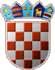 RASPOLOŽIVA SREDSTVA IZ PRETHODNIH GODINARAČUN FINANCIRANJAGODINAČlanak 2.Prihodi i primici, te rashodi i izdaci po ekonomskoj klasifikaciji utvrđuju se u Računu prihoda i rashoda i Računu financiranja/zaduživanja kako slijedi:PRIHODI I PRIMICI	7	Prihodi od prodaje nefinancijske imovine	208.359,55	540.000,00	134.524,39	64,56%	24,91%RASHODI I IZDACI	01 Opće javne usluge  	1.209.528,56	2.720.245,00	1.060.195,85	87,65%	38,97%	013 Opće usluge  	177.431,31	662.000,00	211.224,27	119,05%	31,91%Javni red i sigurnost  	13.030,00	13.000,00	8.875,00	68,11%	68,27%	032 Usluge protupožarne zaštite  	13.030,00	13.000,00	8.875,00	68,11%	68,27%Ekonomski poslovi  	159.775,03	2.090.000,00	118.008,28	73,86%	5,65%	046 Komunikacije  	0,00	0,00	2.508,75Zaštita okoliša  	43.741,92	460.000,00	106.751,88	244,05%	23,21%	051 Gospodarenje otpadom  	3.328,44	15.000,00	0,00	0,00%	0,00%	056 Poslovi i usluge zaštite okoliša koji nisu drugdje svrstani  	40.413,48	445.000,00	106.751,88	264,15%	23,99%Usluge unaprjeđenja stanovanja i zajednice  	20.185,54	545.000,00	39.375,00	195,07%	7,22%	062 Razvoj zajednice  	0,00	225.000,00	32.625,00	14,50%	064 Ulična rasvjeta  	20.185,54	320.000,00	6.750,00	33,44%	2,11%Zdravstvo  	15.254,35	16.000,00	14.066,57	92,21%	87,92%	072 Službe za vanjske pacijente  	15.254,35	16.000,00	14.066,57	92,21%	87,92%Rekreacija, kultura i religija  	148.204,05	503.000,00	110.898,70	74,83%	22,05%	081 Službe rekreacije i sporta  	18.701,00	365.000,00	5.500,00	29,41%	1,51%	086 Rashodi za rekreaciju, kulturu i religiju koji nisu drugdje svrstani  	1.800,00	45.000,00	74.398,70	4133,26%	165,33%Obrazovanje  	25.042,56	80.200,00	69.954,93	279,34%	87,23%	091 Predškolsko i osnovno obrazovanje  	21.522,68	50.200,00	32.327,00	150,20%	64,40%	092 Srednjoškolsko obrazovanje  	3.519,88	30.000,00	37.627,93	1069,01%	125,43%Socijalna zaštita  	13.850,00	61.000,00	22.100,00	159,57%	36,23%	104 Obitelj i djeca  	4.000,00	26.000,00	12.000,00	300,00%	46,15%Str.2rptF3L-1OPĆINA ŠODOLOVCIPRIHODI I PRIMICIRASHODI I IZDACIrptE3L-2OPĆINA ŠODOLOVCIPRIHODI I PRIMICI___________________________________________________________________________________________________________________________________________Na temelju članka 31. Statuta Općine Šodolovci („službeni glasnik općine Šodolovci“ broj 3/09, 2/13, 7/16 i 4/18) Općinsko vijeće Općine Šodolovci na 12. sjednici održanoj dana 07. rujna 2018. godine donosiZAKLJUČAKo prihvaćanju izvješća o radu načelnika za period od 01.01.2018. do 30.06.2018. godineČlanak 1.Prihvaća se izvješće o radu Općinskog načelnika Općine Šodolovci u periodu od 01. siječnja 2018. godine do 30. lipnja 2018. godine.Članak 2.Izvješće iz članka 1. sastavni je dio ovog Zaključka.Članak 3.Ovaj zaključak objavit će se u „Službenom glasniku Općine Šodolovci“ .KLASA: 021-05/18-01/URBROJ: 2121/11-18-2Šodolovci, 07. rujna 2018.                                    PREDSJEDNIK OPĆINSKOG VIJEĆA:                                                                                             Tomislav Starčević, v.r.___________________________________________________________________________________________________________________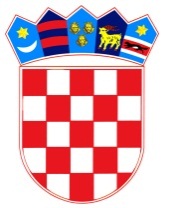           REPUBLIKA HRVATSKAOSJEČKO-BARANJSKA ŽUPANIJA            OPĆINA ŠODOLOVCI                 Općinski načelnikKLASA: 021-05/18-01/URBROJ: 2121/11-18-1Šodolovci, 31. kolovoza 2018.Na temelju članka 35. b. Zakona o lokalnoj i područnoj (regionalnoj) samoupravi („Narodne novine“ broj 33/01, 60/01, 129/05, 109/07, 125/08, 36/09, 150/11, 144/12, 19/13- pročišćeni tekst, 137/15 i 123/17) te članka 41. Statuta općine Šodolovci („službeni glasnik općine Šodolovci“ broj 3/09, 2/13, 7/16 i 4/18) općinski načelnik općine Šodolovci podnosi Općinskom vijeću općine ŠodolovciIZVJEŠĆE o radu općinskog načelnika Općine Šodolovci za razdoblje od 01.01.2018. do 30.06.2018. godineI. UVODOdredbama članka 35.b. Zakona o lokalnoj i područnoj (regionalnoj) samoupravi (u daljnjem tekstu: Zakon) propisano je da općinski načelnik dva puta godišnje podnosi (polugodišnje) izvješće o svom radu i to do 31. ožujka tekuće godine za razdoblje srpanj-prosinac prethodne godine i do 15. rujna za razdoblje siječanj-lipanj tekuće godine.Člankom 44. Zakona utvrđeno je da općinski načelnik obavlja izvršne poslove lokalne samouprave. Sukladno članku 48. spomenutog Zakona općinski načelnik: priprema prijedloge općih akata; izvršava ili osigurava izvršavanje općih akata predstavničkog tijela; usmjerava djelovanje upravnih tijela jedinica lokalne samouprave u obavljanju poslova iz njihovog samoupravnog djelokruga, te nadzire njihov rad; upravlja i raspolaže nekretninama i pokretninama u vlasništvu jedinice lokalne samouprave, kao i njezinim prihodima i rashodima u skladu sa zakonom i statutom te obavlja i druge poslove utvrđene zakonom i statutom.U izvještajnom razdoblju općinski načelnik Općine Šodolovci u okviru svog djelokruga: obavljao je izvršne poslove iz samoupravnog djelokruga općine koji su mu povjereni zakonom; utvrđivao je prijedloge općih akata koje donosi Općinsko vijeće; izvršavao i osiguravao izvršavanje općih akata općinskog vijeća, prostornih i urbanističkih planova te drugih akata Općinskog vijeća; upravljao nekretninama i pokretninama u vlasništvu općine kao i prihodima i rashodima općine; usmjeravao djelovanje Jedinstvenog upravnog odjela općine Šodolovci i nadzirao njegov rad te obavljao i druge poslove u skladu sa zakonom, Statutom i drugim aktima Općinskog vijeća.Provedbu navedenih zadaća općinski načelnik ostvarivao je i na brojnim sastancima i konzultacijama, radnim dogovorima, kroz djelovanje radnih tijela te kroz druge aktivnosti načelnika kao i kroz rad Jedinstvenog upravnog odjela općine i tvrtke Komunalno trgovačko društvo Šodolovci d.o.o., u svojstvu predsjednik Skupštine.II. FINANCIJEStanje žiro računa na dan 01.01.2018. godine iznosilo je 1.390.864,00 kuna a na dan 30.06.2018. godine 1.929.842,90 kuna.Stanje blagajne na dan 01.01.2018. godine iznosilo je 2.430,69 kuna a na dan 30.06.2018. godine 371,63 kuna.Ukupni prihodi/primici u izvještajnom razdoblju ostvareni su u iznosu od 2.501.934,66 kuna dok su ukupni rashodi/izdaci u izvještajnom razdoblju ostvareni u iznosu od 1.600.226,21 kuna.III. PROJEKTI I POTPISANI UGOVORI/IZDANE NARUDŽBENICE Vodovod:U izvještajnom razdoblju općina Šodolovci ukupno je za izgradnju vodoopskrbnog sustava doznačila iznos od 115.109,53 kuna sukladno pristiglim Zahtjevima za plaćanje.Prijave na natječaje/dodjela potpora/sufinanciranje:- Općina Šodolovci je u izvještajnom razdoblju prijavila tri projekta na natječaj Osječko-baranjske županije za dodjelu potpora jedinicama lokalne samouprave za ulaganja u komunalnu, društvenu i povezanu  infrastrukturu za podizanje kvalitete života stanovnika na području osječko-baranjske županije u 2018. godini i to projekt „Izgradnja sportskog igrališta u naselju Paulin Dvor“ sa zatraženim iznosom sufinanciranja od 225.000,00 kuna, projekt “Izgradnja sportskog igrališta u naselju Petrova Slatina”, sa zatraženim iznosom sufinanciranja od  40.000,00 kuna te projekt „Izgradnja ograde oko groblja u naselju Palača“ sa zatraženim iznosom financiranja od 15.000,00 kuna. Osječko-baranjska županija do konca izvještajnog razdoblja nije dodijelila financijska sredstva općini Šodolovci niti za jedan predloženi projekt.- Općina Šodolovci je dana 05.03.2018. godine prijavila dva projekta na poziv Ministarstva regionalnog razvoja i fondova Europske unije (u daljnjem tekstu MRRFEU) u okviru Programa održivog razvoja lokalne zajednice za 2018. godinu i to projekt “Izgradnje nogostupa u naselju Šodolovci” u ukupnoj vrijednosti od 408.388,75 kuna od kojih je od MRRFEU zatraženo sufinanciranje u visini od 80 % odnosno 326.711,00 kuna dok bi udio općine u projektu iznosio 20 % odnosno 81.677,75 kuna. Općina je također na poziv MRRFEU prijavila i projekt “Rekonstrukcije društvenog doma u naselju Petrova Slatina s uređenjem okoliša” ukupne vrijednosti 538.506,25 kuna od kojih je od MRRFEU zatraženo sufinanciranje u visini od 90 % odnosno 484.655,62 kuna dok bi udio općine u projektu iznosio 10 % odnosno 53.850,63 kuna.Općini Šodolovci odobren je iznos sufinnciranja za projekt “Izgradnje nogostupa u naselju Šodolovci” od 100.000,00 kuna te je nastavno na naprijed navedeno potpisan i Ugovor između MRRFEU i općine.- Općina Šodolovci prijavila se na Javni poziv za nominiranje projekata i aktivnosti za dodjelu financijske potpore za održivi povratak na područje posebne državne skrbi Sedišnjeg državnog ureda za obnovu i stambeno zbrinjavanje sa zahtjevom za financijskom potporom za projekt izgradnje pješačke staze u naselju Šodolovci u iznosu od 200.000,00 kuna.Odlukom o odabiru projekata i aktivnosi od 11.06.2018. godine općini Šodolovci je za naprijed navedeni projekt odobrena financijska potpora u visini od 150.000,00 kuna.- Općina Šodolovci dana 22.03.2018. godine prijavila se na Javni poziv za sufinanciranje projekata gradova i općina za poticanje razvoja komunalnog gospodarstva i ujednačavanje komunalnog standarda u 2018. godini Ministarstva graditeljstva I prostornog uređenja (u daljnjem tekstu: MGIPU) sa zahtjevom za sufinanciranje Nabave traktora i malčera za obavljanje komunalnih djelatnosti na području Općine Šodolovci.Odlukom MGIPU od 11.06.2018. godine za naprijed navedeni projekt Općini Šodolovci odobreno je sufinanciranje u iznosu od 319.00,00 kuna odnosno maksimalno 80 % od vrijednosti ugovora.- Općina Šodolovci dostavila je projektni prijedlog “Energetska obnova zgrade Dom kulture Ada na adresi Glavna 6, Općina Šodolovci, Ada” u okviru Poziva na dostavu projektnih prijedloga Energetska obnova i korištenje obnovljivih izvora energije u zgradama javnog sektora Fonda za zaštitu okoliša i energetsku učinkovitost (u daljnjem tekstu: FZOEU).Na temelju Obavijesti o rezultatima FAZE 2 postupka dodjele bespovratnih sredstava nakon odobrenja alokacije  predloženo je od strane FZOEU dodjeljivanje iznosa bespovratnih sredstava od 428.654,15 kuna dok odobreni ukupni prihvatljivi troškovi iznose 672.712,17 kuna.- Nastavno na Javni poziv za iskaz interesa za nabavu spremnika za odvojeno prikupljanje otpada Ministarstva zaštite okoliša i energetike Općina Šodolovci podnijela je Zahtjev za nabavu 474 reciklabilnog spremnika (kante) od 120 l te 7 spremnika (kontejnera) od 1100 l te 5 spremnika za tekstil 1m³.Dana 26.07.2018. godine Općini Šodolovci dostavljen je na potpis od strane FZOEU Ugovor o nabavi spremnika za odvojeno prikupljanje otpada za naprijed navedene zatražene vrste spremnika.- Općina Šodolovci podnijela je projektnu prijavu unutar Programa Zaželi- Program zapošljavanja žena za projekt “Zaželi bolji život u Općini Šodolovci” unutar koga se planiralo zapošljavanje 20 žena s područja Općine Šodolovci radi brige o starijim i nemoćnim stanovnicima s područja općine. Ukupna vrijednost prijavljenih prihvatljivih troškova projekta iznosi 3.692.392,55 kuna.Do konca izvještajnog razdoblja općina je zaprimila samo obavijest o prolasku prvog kruga eliminacije projekata koja potvrđuje formalnu ispravnost podnesenog projektnog prijedloga.- Općina Šodolovci podnijela je projektnu prijavu unutar Programa Širenje mreže socijalnih usluga u zajednici- FAZA 1 za projekt “Zajedno u zajednici u Općini Šodolovci” s ciljom unapređenja socijalnih usluga starijim osobama. Ukupna vrijednost prijavljenih prihvatljivih troškova projekta iznosi 1.499.970,00 kuna.Komunalna infrastruktura/uređenje/gradnja:- Na područje općine Šodolovci na zgradu općine, zgradu društvenog doma u Silašu te zgradu društvenog doma u naselju Palača postavljen je sustav video nadzora kako bi se osigurala sigurnot istih te kako bi se  zaštitile od vandalizma.- Općina Šodolovci je provela nabavu Izrade projekta rekonstrukcije ceste i dogradnje parkinga u Petrovoj Slatini (ulica Kozaračka) te je isti projekt i izrađen od strane tvrtke Helion u ukupnoj vrijednosti od 55.000,00. Navedeno je financirano od strane Osječko-baranjske županije u ukupnom iznosu.- Na temelju Odluek načelnika i Ugovora s Komunalnim trgovačkim društvom Šodolovci uređene su i prostorije društvenog doma u nselju Šodolovci Radovi su podrazumijevali građevinske radove postavljanja laminata te soboslikarske radove skidanja stare boje, gletanja, navlačenja dekorativne žbuke i bojanja zidova. Ukupna vrijednost navedenih radova iznosi 29.048,75  kuna.- U izvještajnom razdoblju izvedeni su i radovi uređenja mrtvačnice na starom groblju u naselju Paulin Dvor obuhvaćaju soboslikarske radove, limarske radove te radove na izgradnji krovišta. Ukupan iznos navedeni radova je 25.333,75  kuna a izvelo ih je Komunalno trgovačko društvo Šodolovci.- Ugovorom između općine i Komunalnog trgovačkog društva Šodolovci ugovoreno je izvođenje radova uređenja parka u naselju Šodolovci obuhvaćaju zemljane radove, građevinske radove i nabavu građevinskog materijala te nabavu i ugradnju parkovske opreme. Ukupna vrijednost navedenih radova iznosi 79.755,24  kuna.- Temeljem ugovora s Komunalnim trgovačkim društvom Šodolovci pristupljeno je nabavi i izradi klupa i stolova za potrebe društvenih domova na području općine i to 25 stolova i 50 klupa koji su raspoređeni u društvene domove Ada, Palača, Petrova Slatina i Silaš. Ukupna vrijednost navedene nabave iznosila je 47.525,00 kuna.IV. SOCIJALNA SKRBU izvještajnom razdoblju isplaćena su različita socijalna davanja i to: jednokratne pomoći stanovništvu u iznosu 31.000,00 kuna, sredstva troškova stanovanja u iznosu od 10.100,00 kuna, sredstva pomoći u narav u iznosu od 100,00 kuna. Također su isplaćena i sredstva pomoći za novorođenu djecu i to u iznosu od 12.000,00 kuna.V. OBRAZOVANJE, KULTURA I SPORTObrazovanje:- U izvještajnom razdoblju sufinancirani su troškovi dječjeg vrtića za svu djecu s područja općine koja iste i pohađaju u iznosu od 350,00 kuna po djetetu, odnosno 700,00 kuna po djetetu od donošenja Odluke o izmjenama i dopunama Odluke o socijalnim davanjima od strane općinskog vijeća a na prijedlog Općinskog načelnika . Ukupno je u izvještajnom razdoblju uplaćeno 18.550,00 kuna za sufinanciranje troškova vrtića temeljem ugovora s dječjim vrtićem Mali Princ (za vrtić u Laslovu i Ernestinovu) te ugovora s dječjim vrtićem Snjeguljica (naselje Ivanovac).- U izvještajnom razdoblju na području Općine Šodolovci organizirano je i provođenje Programa obvezne predškole za djecu koja će u školskoj godini 2018./2019. upisati prvi razred i to na tri lokacije: u naselju Šodolovci u prostorijama osnovne škole, u naselju Silaš u prostorijama osnovne škole te financiranjem predškole za djecu koja su istu pohađala u dječjem vrtiću Mali princ u naselju Laslovo. Ukupne troškove provođenja programa obvezne predškole u svim naseljima financirala je Općina Šodolovci a svi detalji vidljivi su u Polugodišnjem izvještaju o izvršenju Proračuna Općine Šodolovci za 2018. godinu. Za troškove predškole u naselju Šodolovci ukupno je isplaćeno 12.494,51 kuna dok je za provođenje programa predškole u naselju Silaš izdvojeno ukupno 9.801,25 kuna.- Općinski načelnik donio je 15.06.2018. godine Odluku o kupnji školskih udžbenika za učenike od 1. do 4. razreda osnovne škole što obuhvaća nabavu kompleta knjiga (udžbenici i radne bilježnice) za sve učenike s područja općine Šodolovci koje će općina financirati u 100 % iznosu. Ukupno je za financiranje kupnje udžbenika iz Proračuna općine isplaćeno 34.977,31 kuna.- Općina Šodolovci temeljem Ugovora o sufinanciranju projekta „Školski obrok za sve“ a kojim se sudjeluje u sufinanciranju školskog obroka za svu djecu s područja općine Šodolovci koja pohađaju osnovu školu i to u iznosu od 5 % sufinanciranja. Ukupno je za provedbu navedenog projekta od strane općine Šodolovci u izvještajnom razdoblju isplaćeno 3.975,75 kuna.- Za prijevoz učenika srednjih škola koji općina sufinancirana, na način da plaća preostali iznos mjesečne karte kao razliku od ukupne cijene i iznosa koji se sufinancira od strane Republike Hrvatske ukupno je u izvještajnom razdoblju utrošeno 37.627,93 kuna.- U izvještajnom razdoblju isplaćene u i jednokratne novčane pomoći za redovite studente u visini od 2.500,00 kuna za svakog studenta odnosno ukupno 20.000,00 kuna.- Općinski načelnik donio je 15.06.2018. godine Odluku o kupnji školskih udžbenika za učenike od 1. do 4. razreda osnovne škole što obuhvaća nabavu kompleta knjiga (udžbenici i radne bilježnice) za sve učenike s područja općine Šodolovci koje će općina financirati u 100 % iznosu.Sport:Vezano uz Program financiranja sporta na području općine ukupno je za djelovanje sportskih udruga na području općine u izvještajnom razdoblju isplaćeno 5.500,00 kuna i to NK Palača.Kultura:U izvještajnom razdoblju doznačena su sredstva udrugama kulture koje djeluju na području općine i to KUD “Zora“ Silaš u iznosu od 15.000,00 kuna i Udruga „Seoska Idila“ Ada u iznosu od 4.000,00 kuna.VI. OSTALOZapošljavanje/prestanak radnog odnosa- U radni odnos na određeno vrijeme, u trajanju od šest (6) mjeseci u Programu javni radova Revitalizacija javnih površina, gospodarenje otpadom i zaštita i očuvanje prirode i kontrola onečišćenja zaposleno je ukupno 28 osoba i to u razdoblju od 16.07.2018. godine do 15.01.2019. godine.- Sporazumom između općinskog načelnika Općine Šodolovci i direktor Komunalnog trgovačkog društva Šodolovci od dana 24.04.2018. godine s datumom 30.04.2018. godine prestao je radni odnos službenici Branki Karan raspoređenoj na mjesto administrativnog referenta u Jedinstvenom upravnom odjelu općine Šodolovci te je ista s danom 01.05.2018. godine temeljem Ugovora o radu na neodređeno vrijeme zaposlena u komunalno trgovačko društvo i rasporediti na poslove i zadaće sukladno Sistematizaciji poslova i zadaća Komunalnog trgovačkog društva Šodolovci.Poljoprivredno zemljište:Sukladno odredbama Zakona o poljoprivrednom zemljištu („Narodne novine“ broj 20/18) jedinice lokalne samouprave bile su dužne do 09.06.2018. godine donijeti na općinskom vijeću Program raspolaganja poljoprivrednim zemljištem u vlasništvu Republike Hrvatske na području jedinice. Nastavno na naprijed navedeno Jedinstveni upravni odjel je po nalogu općinskog načelnika pristupio izradi Prijedloga Nacrta te pribavljanju potrebnih mišljenja za izradu Programa. Općinski načelnik je predložio općinskom vijeću općine Šodolovci donošenje Programa raspolaganja poljoprivrednim zemljištem u vlasništvu Republike Hrvatske na području Općine Šodolovci. Ukupna površina poljoprivrednog zemljišta u vlasništvu države na području općine Šodolovci iznosi 1041,6699 ha te je prijedlogom općinskog načelnika predloženo za davanje u dugogodišnji zakup ukupno 1041,0585 ha te za povrat 0,6114 ha. Također je predviđeno da maksimalna površina za zakup iznosi 10 ha. Navedeni prijedlog je i usvojen od strane općinskog vijeća na sjednici održanoj dana 09.06.2018. godineNormativne aktivnosti:Općinski načelnik uputio je općinskom vijeću na usvajanje u izvještajnom razdoblju niz općih akata od kojih se kao bitniji mogu istaći: Odluka o načinu pružanja javne usluge prikupljanja miješanog komunalnog otpada i biorazgradivog komunalnog otpada na području općine Šodolovci, Odluka o financiranju političkih stranaka i nezavisnih vijećnika s kandidacijskih lista grupe građana Općinskog vijeća Općine Šodolovci za 2018. godinu, Statutarna Odluka o izmjenama i dopunama Statuta Općine Šodolovci, Poslovnička Odluka o izmjenama i dopunama Poslovnika Općinskog vijeća Općine Šodolovci, Statutarna Odluka o opisu i uporabi grba i zastave Općine Šodolovci, Odluku o izmjenama i dopunama Odluke o pravima iz socijalne skrbi, Odluka o davanju koncesije za pružanje javne usluge prikupljanja, odvoza i zbrinjavanja miješanog komunalnog otpada s područja općine Šodolovci, Godišnji izvještaj  izvršenju proračuna Općine Šodolovci za 2017. godinu te Program raspolaganja poljoprivrednim zemljištem u vlasništvu Republike Hrvatske za općinu Šodolovci. Neki od akata koje je općinski načelnik sam donio u izvještajnom razdoblju su: Plan javne nabave za 2018. godinu, Izvješće o izvršenju Plana gospodarenja otpadom na području Općine Šodolovci za 2017. godinu, Odluka o imenovanju službenika za zaštitu osobnih podataka u Općini Šodolovci, Poslovnik o radu Stožera civilne zaštite Općine Šodolovci, Plan vježbi civilne zaštite na području Općine Šodolovci za 2018. godinu.Koncesija:U izvještajnom razdoblju općinski načelnik, nakon isteka proteklog ugovora o koncesiji (od 2012. do 2017. godine) i poništenja prethodnog postupka Općinski načelnik donio je Odluku o početku postupka davanja koncesije za obavljanje javne usluge prikupljanja, odvoza i zbrinjavanja miješanog komunalnog otpada s područja Općine Šodolovci objavom Obavijesti o namjeri davanja koncesije te objavom iste u elektroničkom oglasniku javne nabave. U navedenom postupku pristigle su dvije ponude i to ona tvrtke Eko Flor Plus d.o.o. te tvrtke Strunje Trade d.o.o.. Nakon provedenog postupka i pregleda i ocjene pristiglih ponuda općinsko vijeće je na svojoj 10. sjednici donijelo Odluku o odabiru ponude tvrtke Strunje Trade d.o.o. na temelju koje je Općinski načelnik s odabranim ponuditeljem a nakon dovršetka žalbenog postupka sklopi i Ugovor o koncesiji i to 18.07.2018. godine.Protokolarne obveze/javni nastupi: - Tijekom svibnja i lipnja za vrijeme proslava kirbaja u naseljima Petrova Slatina i Šodolovci općinski načelnik je sudjelovao u obilježavanja i protokolu te je položio vijence u naseljima na postojećim spomenicima.- Dana 06.03.2018. godine općinski načelnik gostova je na radio Dunavu te je tom prilikom govorio o aktualnostima na području općine i odgovarao na pitanja voditelja.VII. ZAKLJUČAKIzvješće o radu općinskog načelnika općine Šodolovci za razdoblje od 01. siječnja 2018. do 30. lipnja 2018. godine sadrži prikaz poslova i zadataka iz nadležnosti općinskog načelnika kao izvršnog tijela općine Šodolovci koji svoju dužnost obavlja profesionalno.Uz stručnu, tehničku i administrativnu pomoć službenika Jedinstvenog upravnog odjela općine Šodolovci te direktora i djelatnika Komunalnog trgovačkog društva Šodolovci d.o.o. (u sferi komunalnih djelatnosti) općinski načelnik općine Šodolovci je u okviru financijskih mogućnosti planiranih Proračunom, nastojao u izvještajnom razdoblju obavljati poslove iz svoga djelokruga i nadležnosti na način koji će osigurati uvjete za što kvalitetnije zadovoljavanje lokalnih potreba stanovnika općine Šodolovci te je stoga nastojao odgovorno i kvalitetno ispuniti svoju obvezu vođenja izvršnih poslova općine Šodolovci kao jedinice lokalne samouprave.                                                                                                  OPĆINSKI NAČELNIK:                                                                                                 Dipl. ing. Mile Zlokapa, v.r.___________________________________________________________________________________________________________________Na temelju članka 4. stavak 3. Zakona o službenicima i namještenicima u lokalnoj i područnoj (regionalnoj) samoupravi („Narodne novine“ br. 86/08, 61/11 i 4/18, u daljnjem tekstu: Zakon) i članka 46. Statuta Općine Šodolovci („Službeni glasnik Općine Šodolovci“ br. 3/09, 2/13, 7/16 i 4/18) općinski načelnik općine Šodolovci dana 03. rujna 2018. godine  donosiI. Izmjene i dopunePravilnika o unutarnjem redu Jedinstvenog upravnog odjelaOpćine ŠodolovciČlanak 1.U Pravilniku o unutarnjem redu Jedinstvenog upravnog odjela Općine Šodolovci („službeni glasnik Općine Šodolovci“ broj 4/16) u članka 9. redni broj 3. mijenja se i glasi:„Redni broj 3.Osnovni podaci o radnom mjestuKategorija:		IIIPotkategorija:		ReferentKlasifikacijski rang: 	11Naziv:			RAČUNOVODSTVENI REFERENT/ICApotrebno stručnoznanje:			-srednja stručna sprema ekonomskog smjera			-jedna godina radnog iskustva na odgovarajućim poslovima			-položen državni stručni ispit			-poznavanje rada na računalu OPIS POSLOVA:- vodi analitičke evidencije, zakupa poslovnog prostora, zakupa i prodaje poljoprivrednog zemljišta,- zaprima i obrađuje prijave šteta od elementarnih nepogoda,- priprema i unosi podatke u računovodstveni program za evidenciju analitike potraživanja, - priprema i unosi podatke u računovodstveni program za evidenciju obračuna plaća, naknada, ugovora o djelu i sl.- pomaže u radu Višem stručnom suradniku za računovodstvene i financijske poslove i po nalogu obavlja poslove izrade izlaznih računa, - obavlja i druge poslove po nalogu pročelnika i općinskog načelnika.Članak 2.Ove Izmjene i dopune Pravilnika o unutarnjem redu Jedinstvenog upravnog odjela Općine Šodolovci objavit će se u „službenom glasniku općine Šodolovci“ a stupaju na snagu danom donošenja.KLASA: 023-01/16-01/1URBROJ: 2121/11-18-2Šodolovci, 31. kolovoza 2018.                                              OPĆINSKI NAČELNIK:                                                                                             Dipl. ing. Mile Zlokapa, v.r.___________________________________________________________________________________________________________________Na temelju članka 17. stavak 3. podstavak 8. Zakona o civilnoj zaštiti (“Narodne novine” broj 82/15), te članka 46. Statuta Općine Šodolovci („Službeni glasnik općine Šodolovci“ broj 3/09, 2/13, 7/16 i 4/18) načelnik Općine Šodolovci dana 30. kolovoza 2018. godine donosiODLUKUo imenovanju odbora za prihvat pomoćiČlanak 1.Za organizaciju prihvata pomoći u ljudstvu i materijalnim sredstvima  u slučaju potrebe postupanja na provođenju mjera civilne zaštite imenuje se Odbor za prihvat pomoći.Članak 2.Prihvat i distribuciju pomoći Odbor za prihvat pomoći vršit će u Šodolovcima, u prostorijama doma kulture, Ive Andrića 3, Šodolovci.Članak 3.U Odbor za prihvat pomoći imenuju se:Dragan Zorić, načelnik stožera civilne zaštite, voditeljMile Zlokapa, općinski načelnik, zamjenik voditeljaLazar Telenta, zapovjednik DVD-a, član.Članak 4.Ova Odluka objavit će se u „službenom glasniku općine Šodolovci“ a stupa na snagu danom donošenja.Klasa: 810-09/18-01/4Urbroj: 2121/11-18-1Šodolovci, 30. kolovoza 2018.                                               OPĆINSKI NAČELNIK:                                                                                             dipl. ing. Mile Zlokapa, v.r.___________________________________________________________________________________________________________________Na temelju članka 46. Statuta Općine Šodolovci („službeni glasnik Općine Šodolovci“ broj 3/09, 2/13, 7/16 i 4/18) Općinski načelnik Općine Šodolovci dana 15. lipnja 2018. godine donosi sljedećuODLUKUo kupnji školskih udžbenika za učenike od 1. do 4. razreda osnovne škole Članak 1.Općina Šodolovci financirat će kupnju školskih udžbenika, radnih bilježnica i likovnih mapa svim učenicima od prvog do četvrtog razreda osnovne škole sa području Općine Šodolovci.Članak 2.Financijska sredstva za kupnju školskih udžbenika, radnih bilježnica i likovnih mapa iz članka 1. ove Odluke osigurat će se I. izmjenama i dopunama Proračuna Općine Šodolovci za 2018. godinu.Članak 3.Jedinstveni upravni odjel pribavit će od svih osnovnih škola koje pohađaju učenici od prvog do četvrtog razreda osnovne škole popis učenika s podacima o odabranim udžbenicima, radnim bilježnicama i likovnim mapama te izvršiti narudžbu istih.Članak 4.Svi učenici iz članka 1. ove Odluke dužni su po završetku školske godine izvršiti povrat školskih udžbenika Općini Šodolovci.Učenici nisu dužni izvršiti povrat radnih bilježnica i likovnih mapa jer se radi o potrošnoj literaturi neprimjerenoj za ponovno korištenje.Članak 5.Ova Odluka objavit će se u „službenom glasnik općine Šodolovci“ a stupa na snagu danom donošenja.KLASA: 602-09/18-01/1URBROJ: 2121/11-18-1Šodolovci, 15. lipnja 2018.                                                     OPĆINSKI NAČELNIK:                                                                                                 Dipl. ing. Mile Zlokapa, v.r.___________________________________________________________________________________________________________________Na temelju članka 4. Pravilnika o mobilizaciji, uvjetima i načinu rada operativnih snaga sustava civilne zaštite („Narodne novine“ broj 69/16) i članka 46. Statuta Općine Šodolovci (“Službeni glasnik općine Šodolovci“ broj 3/09, 2/13, 7/16 i 4/18) općinski načelnik Općine Šodolovci dana 30. kolovoza 2018. godine donosiODLUKUo donošenju Sheme mobilizacije Stožera civilne zaštite Općine ŠodolovciČlanak 1.Ovom Shemom utvrđuje se postupak pozivanja i aktiviranja kojim se članovi Stožera civilne zaštite Općine Šodolovci (u daljnjem tekstu: Stožer) dovode u stanje operativnosti i spremnosti za izvršavanje zadaća civilne zaštite tijekom i izvan redovnog radnog vremena, u slučaju neposredne prijetnje i nastupa okolnosti u kojima je potrebno poduzimati aktivnosti za zaštitu i spašavanje stanovništva, imovine i okoliša na području Općine Šodolovci.Članak 2.Stožer se poziva i aktivira kao stručno, operativno i koordinativno tijelo koje pruža stručnu pomoć i priprema akcije spašavanja stanovništva, imovine i okoliša na području Općine Šodolovci.Redoslijed pozivanja članova Stožera je sljedeći:1. Dragan Zorić, (zamjenik načelnika Općine Šodolovci), Načelnika stožera2. Lazar Telenta, (predsjednik DVD-a Silaš), Zamjenik načelnika stožera3. Radoslav Grubišić, (predstavnik Vatrogasne zajednice Osijek), član stožera4. Ivan Rendulić (predstavnik DUZS -a Osijek), član stožera5. Velibor Vojnović, (predstavnik policijske postaje Đakovo), član stožera6. Josip Diklić, (predstavnik HGSS-a), član stožera7. Martina Hećimović, (predstavnik Crvenog križa, djelatnica GDCK Osijek), član                Stožera8. Branka Franjić, (predstavnik zdravstvene ustanove,), član Stožera.Članak 3.Stožer se mobilizira na način da se članovi pozivaju na mjesto i u vrijeme navedeno u nalogu nadležnog tijela koje je naložilo mobilizaciju Stožera.Mobilizaciju Stožera nalaže Načelnik stožera. U odsutnosti ili nemogućnosti Načelnika stožera, mobilizaciju Stožera nalaže Općinski načelnik ili osoba koju on ovlasti.Članak 4.Članovi Stožera pozivaju se vlastitim kapacitetima nadležnih tijela (Jedinstveni upravni odjel općine Šodolovci) dok se samo iznimno za mobiliziranje Stožera područne (regionalne) razine može koristiti županijski centar 112 i to kao pričuvni kapacitet.Pozivanje se vrši putem fiksne linije, mobilne telefonije, SMS porukom ili osobnim pozivanjem.Članak 5.Svaki član Stožera sudjeluje u radu Stožera na način da predstavlja svoju operativnu snagu, sudjeluje u koordiniranju operativnih aktivnosti između različitih operativnih snaga i sudionika sustava civilne zaštite, zapovjednog ili rukovodnog tijela svoje operativne snage i koordinatora na lokaciji, sukladno specifičnostima na mjestu izvanrednog događaja, uputama i zahtjevima načelnika stožera i pravilima struke u području nadležnosti.U slučaju velike nesreće Stožer može predložiti organiziranje volontera i način njihovog uključivanja u provođenje određenih mjera i aktivnosti u velikim nesrećama i katastrofama, u suradnji sa središnjim tijelom državne uprave nadležnim za organiziranje volontera.Članak 6.Kako bi se u iznimnim situacijama osiguralo pravovremeno mobiliziranje članova Stožera nalaže se Jedinstvenom upravnom odjelu Općine Šodolovci da jedan primjera Sheme mobiliziranja Stožera civilne zaštite dostavi nadležnom područnom uredu središnjeg tijela državne uprave nadležnog za poslove civilne zaštite.Članak 7.Stupanjem na snagu ovog Plana prestaje važiti Plan pozivanja Stožera zaštite i spašavanja općine Šodolovci („službeni glasnik općine Šodolovci“ broj 2/12“).Ovaj Plan objavit će se u „službenom glasniku Općine Šodolovci“ a stupa na snagu danom donošenja.KLASA: 810-06/18-01/1URBROJ: 2121/11-18-1Šodolovci, 30. kolovoza 2018.                                                  OPĆINSKI NAČELNIK:                                                                                                 Dipl. ing. Mile Zlokapa, v.r.___________________________________________________________________________________________________________________           Na temelju članka 17. stavak 3. točka 1. Zakona o sustavu civilne zaštite („Narodne novine“ broj 82/15) i članka 46. Statuta Općine Šodolovci („službeni glasnik Općine Šodolovci“ broj 3/09, 2/13, 7/16 i 4/18) Općinski načelnik dana 13. lipnja 2018. godine donosiODLUKUo donošenju Plana djelovanja civilne zaštiteČlanak 1.Donosi se Plan djelovanja civilne zaštite Općine Šodolovci izrađen od strane ovlaštene tvrtke ZaštitaInspekt d.o.o. te usklađen sa zaključnim ocjenama Procjene rizika od velikih nesreća za područje Općine Šodolovci („službeni glasnik općine Šodolovci“ broj 5/18).Članak 3.Ova Odluka objavit će se u „Službenom glasniku Općine Šodolovci“ i stupa na snagu osmi dan od dana objave.KLASA: 810-01/18-01/1URBROJ: 2121/11-18-1Šodolovci, 13. lipnja 2018.                                                 OPĆINSKI NAČELNIK:                                                                                           Dipl. ing. Mile Zlokapa, v.r.Prihodi poslovanja1.741.755,89 kn5.676.695,00 kn2.327.410,27 knPrihodi od prodaje nefinancijske imovine208.359,55 kn540.000,00 kn134.524,39 knUKUPNO PRIHODA1.950.115,44 kn6.216.695,00 kn2.461.934,66 knRashodi poslovanja1.284.486,54 kn3.225.445,00 kn1.209.880,86 knRashodi za nabavu nefinancijske imovine364.125,47 kn3.263.000,00 kn340.345,35 knUKUPNO RASHODARAZLIKA VIŠAK/MANJAK1.648.612,01 kn6.488.445,00 kn1.550.226,21 knUKUPNO RASHODARAZLIKA VIŠAK/MANJAK301.503,43 kn-271.750,00 kn911.708,45 knUkupan donos viška/manjka iz prethodnih godina933.158,21 kn933.158,21 kn934.079,02 knDio koji će se rasporediti/pokriti u razdoblju933.158,21 kn271.750,00 kn934.079,02 knPrimici od financijske imovine i zaduživanja0,00 kn0,00 kn40.000,00 knIzdaci za financijsku imovinu i otplate zajmova40.000,00 kn0,00 kn50.000,00 knNETO FINANCIRANJE-40.000,00 kn0,00 kn-10.000,00 knVIŠAK/MANJAK + NETO FINANCIRANJE + RASPOLOŽIVA SREDSTVA IZ PRETHODNIH 1.194.661,64 kn0,00 kn1.835.787,47 knPOLUGODIŠNJI IZVJEŠTAJ O IZVRŠENJU PRORAČUNA OPĆINE ŠODOLOVCI ZA 2018. GODINUOPĆI DIO PRORAČUNA - PRIHODI PO EKONOMSKOJ KLASIFIKACIJI [T-2]POLUGODIŠNJI IZVJEŠTAJ O IZVRŠENJU PRORAČUNA OPĆINE ŠODOLOVCI ZA 2018. GODINUOPĆI DIO PRORAČUNA - PRIHODI PO EKONOMSKOJ KLASIFIKACIJI [T-2]POLUGODIŠNJI IZVJEŠTAJ O IZVRŠENJU PRORAČUNA OPĆINE ŠODOLOVCI ZA 2018. GODINUOPĆI DIO PRORAČUNA - PRIHODI PO EKONOMSKOJ KLASIFIKACIJI [T-2]POLUGODIŠNJI IZVJEŠTAJ O IZVRŠENJU PRORAČUNA OPĆINE ŠODOLOVCI ZA 2018. GODINUOPĆI DIO PRORAČUNA - PRIHODI PO EKONOMSKOJ KLASIFIKACIJI [T-2]POLUGODIŠNJI IZVJEŠTAJ O IZVRŠENJU PRORAČUNA OPĆINE ŠODOLOVCI ZA 2018. GODINUOPĆI DIO PRORAČUNA - PRIHODI PO EKONOMSKOJ KLASIFIKACIJI [T-2]POLUGODIŠNJI IZVJEŠTAJ O IZVRŠENJU PRORAČUNA OPĆINE ŠODOLOVCI ZA 2018. GODINUOPĆI DIO PRORAČUNA - PRIHODI PO EKONOMSKOJ KLASIFIKACIJI [T-2]Račun/ Pozicija1Opis2Ostvarenje 20173Plan4Ostvarenje 20185Indeks5/36Indeks5/476Prihodi poslovanja1.741.755,895.676.695,002.327.410,27133,62%41,00%61Prihodi od poreza467.720,80585.000,001.886.543,47403,35%322,49%611Porez i prirez na dohodak382.594,08350.000,001.760.116,78460,05%502,89%6111Porez i prirez na dohodak od nesamostalnog rada 382.594,081.459.447,80381,46%6112Porez i prirez na dohodak od samostalnih djelatnosti0,0075.566,236113Porez i prirez na dohodak od imovine i imovinskih prava0,0010.129,846114Porez i prirez na dohodak od kapitala0,006.119,486115Porez i prirez na dohodak po godišnjoj prijavi0,00208.853,43613Porezi na imovinu83.889,85230.000,00123.550,89147,28%53,72%6134Povremeni porezi na imovinu83.889,85123.550,89147,28%614Porezi na robu i usluge1.236,875.000,002.875,80232,51%57,52%6142Porez na promet1.028,852.872,45279,19%6145Porezi na korištenje dobara ili izvođenje aktivnosti208,023,351,61%63Pomoći iz inozemstva (darovnice) i od subjekata unutar općeg proračuna1.021.101,674.125.395,00-6.769,97-0,66%-0,16%632Pomoći od međunarodnih organizacija te institucija i tijela EU62.190,000,000,000,00%6323Tekuće pomoći od institucija i tijela EU62.190,000,000,00%633Pomoći iz proračuna iz drugih proračuna801.326,393.297.895,00-6.769,97-0,84%-0,21%6331Tekuće pomoći iz  proračuna iz drugih proračuna651.326,393.230,030,50%6332Kapitalne pomoći iz proračuna 150.000,00-10.000,00-6,67%POLUGODIŠNJI IZVJEŠTAJ O IZVRŠENJU PRORAČUNA OPĆINE ŠODOLOVCI ZA 2018. GODINUOPĆI DIO PRORAČUNA - PRIHODI PO EKONOMSKOJ KLASIFIKACIJI [T-2]POLUGODIŠNJI IZVJEŠTAJ O IZVRŠENJU PRORAČUNA OPĆINE ŠODOLOVCI ZA 2018. GODINUOPĆI DIO PRORAČUNA - PRIHODI PO EKONOMSKOJ KLASIFIKACIJI [T-2]POLUGODIŠNJI IZVJEŠTAJ O IZVRŠENJU PRORAČUNA OPĆINE ŠODOLOVCI ZA 2018. GODINUOPĆI DIO PRORAČUNA - PRIHODI PO EKONOMSKOJ KLASIFIKACIJI [T-2]POLUGODIŠNJI IZVJEŠTAJ O IZVRŠENJU PRORAČUNA OPĆINE ŠODOLOVCI ZA 2018. GODINUOPĆI DIO PRORAČUNA - PRIHODI PO EKONOMSKOJ KLASIFIKACIJI [T-2]POLUGODIŠNJI IZVJEŠTAJ O IZVRŠENJU PRORAČUNA OPĆINE ŠODOLOVCI ZA 2018. GODINUOPĆI DIO PRORAČUNA - PRIHODI PO EKONOMSKOJ KLASIFIKACIJI [T-2]POLUGODIŠNJI IZVJEŠTAJ O IZVRŠENJU PRORAČUNA OPĆINE ŠODOLOVCI ZA 2018. GODINUOPĆI DIO PRORAČUNA - PRIHODI PO EKONOMSKOJ KLASIFIKACIJI [T-2]POLUGODIŠNJI IZVJEŠTAJ O IZVRŠENJU PRORAČUNA OPĆINE ŠODOLOVCI ZA 2018. GODINUOPĆI DIO PRORAČUNA - PRIHODI PO EKONOMSKOJ KLASIFIKACIJI [T-2]Račun/ Pozicija1Račun/ Pozicija1Opis2Ostvarenje 20173Plan4Ostvarenje 20185Indeks5/36Indeks5/47634Pomoći od izvanproračunskih korisnika157.585,28827.500,000,000,00%0,00%6341Tekuće pomoći od izvanproračunskih korisnika157.585,280,000,00%6342Kapitalne pomoći od izvanproračunskih korisnika0,000,0064Prihodi od imovine57.136,31585.000,00304.752,76533,38%52,09%642Prihodi od nefinancijske imovine57.136,31585.000,00303.286,13530,81%51,84%6421Naknade za koncesije15.669,40209.067,111334,24%6422Prihodi od zakupa i iznajmljivanja imovine30.312,4038.938,86128,46%6423Naknada za korištenje nefinancijske imovine2.400,0047.804,291991,85%6429Ostali prihodi od nefinancijske imovine8.754,517.475,8785,39%643Prihodi od kamata na dane zajmove0,000,001.466,636434Prihodi od kamata na dane zajmove trgovačkim društvima u javnom sektoru0,001.466,6365Prihodi od upravnih i administrativnih pristojbi, pristojbi po posebnim propisima i naknada169.160,16331.300,00142.569,5484,28%43,03%651Upravne i administrativne pristojbe46.804,2948.700,001.800,003,85%3,70%6512Županijske, gradske i općinske pristojbe i naknade1.800,001.800,00100,00%6514Ostale pristojbe i naknade45.004,290,000,00%652Prihodi po posebnim propisima40.721,06112.600,0056.484,99138,71%50,16%6522Prihodi vodnog gospodarstva40.721,0632.206,2279,09%6524Doprinosi za šume0,0024.278,77653Komunalni doprinosi i naknade81.634,81170.000,0084.284,55103,25%49,58%6531Komunalni doprinosi21.019,8618.708,9889,01%6532Komunalne naknade60.614,9565.575,57108,18%68Kazne, upravne mjere i ostali prihodi26.636,9550.000,00314,471,18%0,63%683Ostali prihodi26.636,9550.000,00314,471,18%0,63%6831Ostali prihodi26.636,95314,471,18%POLUGODIŠNJI IZVJEŠTAJ O IZVRŠENJU PRORAČUNA OPĆINE ŠODOLOVCI ZA 2018. GODINUOPĆI DIO PRORAČUNA - PRIHODI PO EKONOMSKOJ KLASIFIKACIJI [T-2]POLUGODIŠNJI IZVJEŠTAJ O IZVRŠENJU PRORAČUNA OPĆINE ŠODOLOVCI ZA 2018. GODINUOPĆI DIO PRORAČUNA - PRIHODI PO EKONOMSKOJ KLASIFIKACIJI [T-2]POLUGODIŠNJI IZVJEŠTAJ O IZVRŠENJU PRORAČUNA OPĆINE ŠODOLOVCI ZA 2018. GODINUOPĆI DIO PRORAČUNA - PRIHODI PO EKONOMSKOJ KLASIFIKACIJI [T-2]POLUGODIŠNJI IZVJEŠTAJ O IZVRŠENJU PRORAČUNA OPĆINE ŠODOLOVCI ZA 2018. GODINUOPĆI DIO PRORAČUNA - PRIHODI PO EKONOMSKOJ KLASIFIKACIJI [T-2]POLUGODIŠNJI IZVJEŠTAJ O IZVRŠENJU PRORAČUNA OPĆINE ŠODOLOVCI ZA 2018. GODINUOPĆI DIO PRORAČUNA - PRIHODI PO EKONOMSKOJ KLASIFIKACIJI [T-2]POLUGODIŠNJI IZVJEŠTAJ O IZVRŠENJU PRORAČUNA OPĆINE ŠODOLOVCI ZA 2018. GODINUOPĆI DIO PRORAČUNA - PRIHODI PO EKONOMSKOJ KLASIFIKACIJI [T-2]POLUGODIŠNJI IZVJEŠTAJ O IZVRŠENJU PRORAČUNA OPĆINE ŠODOLOVCI ZA 2018. GODINUOPĆI DIO PRORAČUNA - PRIHODI PO EKONOMSKOJ KLASIFIKACIJI [T-2]Račun/ Pozicija1Račun/ Pozicija1Opis2Ostvarenje 20173Plan4Ostvarenje 20185Indeks5/36Indeks5/4771Prihodi od prodaje neproizvedene imovine208.359,55540.000,00134.524,3964,56%24,91%711Prihodi od prodaje materijalne imovine - prirodnih bogatstava208.359,55540.000,00134.524,3964,56%24,91%7111Zemljište208.359,55134.524,3964,56%UKUPNOUKUPNOUKUPNO1.950.115,446.216.695,002.461.934,66126,25%39,60%POLUGODIŠNJI IZVJEŠTAJ O IZVRŠENJU PRORAČUNA OPĆINE ŠODOLOVCI ZA 2018. GODINUOPĆI DIO PRORAČUNA - RASHODI PO EKONOMSKOJ KLASIFIKACIJI [T-3]POLUGODIŠNJI IZVJEŠTAJ O IZVRŠENJU PRORAČUNA OPĆINE ŠODOLOVCI ZA 2018. GODINUOPĆI DIO PRORAČUNA - RASHODI PO EKONOMSKOJ KLASIFIKACIJI [T-3]POLUGODIŠNJI IZVJEŠTAJ O IZVRŠENJU PRORAČUNA OPĆINE ŠODOLOVCI ZA 2018. GODINUOPĆI DIO PRORAČUNA - RASHODI PO EKONOMSKOJ KLASIFIKACIJI [T-3]POLUGODIŠNJI IZVJEŠTAJ O IZVRŠENJU PRORAČUNA OPĆINE ŠODOLOVCI ZA 2018. GODINUOPĆI DIO PRORAČUNA - RASHODI PO EKONOMSKOJ KLASIFIKACIJI [T-3]POLUGODIŠNJI IZVJEŠTAJ O IZVRŠENJU PRORAČUNA OPĆINE ŠODOLOVCI ZA 2018. GODINUOPĆI DIO PRORAČUNA - RASHODI PO EKONOMSKOJ KLASIFIKACIJI [T-3]POLUGODIŠNJI IZVJEŠTAJ O IZVRŠENJU PRORAČUNA OPĆINE ŠODOLOVCI ZA 2018. GODINUOPĆI DIO PRORAČUNA - RASHODI PO EKONOMSKOJ KLASIFIKACIJI [T-3]Račun/ Pozicija1Opis2Ostvarenje 20173Plan4Ostvarenje 20185Indeks5/36Indeks5/473Rashodi poslovanja1.284.486,543.225.445,001.209.880,8694,19%37,51%31Rashodi za zaposlene310.359,14984.030,00199.343,9164,23%20,26%311Plaće (Bruto)256.215,05820.000,00162.683,8763,50%19,84%3111Plaće za redovan rad256.215,05162.683,8763,50%312Ostali rashodi za zaposlene10.075,0323.000,008.678,4786,14%37,73%3121Ostali rashodi za zaposlene10.075,038.678,4786,14%313Doprinosi na plaće44.069,06141.030,0027.981,5763,49%19,84%3132Doprinosi za obvezno zdravstveno osiguranje39.713,4125.215,9763,49%3133Doprinosi za obvezno osiguranje u slučaju nezaposlenosti4.355,652.765,6063,49%32Materijalni rashodi745.340,441.656.815,00738.122,2099,03%44,55%321Naknade troškova zaposlenima23.787,8462.045,0018.583,0078,12%29,95%3211Službena putovanja0,000,003212Naknade za prijevoz, za rad na terenu i odvojeni život23.287,8417.283,0074,21%3213Stručno usavršavanje zaposlenika500,001.300,00260,00%3214Ostale naknade troškova zaposlenima0,000,00322Rashodi za materijal i energiju176.351,79364.250,00117.265,2066,50%32,19%3221Uredski materijal i ostali materijalni rashodi8.033,9910.647,49132,53%3223Energija166.085,96100.312,8660,40%3224Mat. i dijelovi za tekuće i investicijsko održavanje2.102,193.670,56174,61%3225Sitni inventar i auto gume99,992.634,292634,55%POLUGODIŠNJI IZVJEŠTAJ O IZVRŠENJU PRORAČUNA OPĆINE ŠODOLOVCI ZA 2018. GODINUOPĆI DIO PRORAČUNA - RASHODI PO EKONOMSKOJ KLASIFIKACIJI [T-3]POLUGODIŠNJI IZVJEŠTAJ O IZVRŠENJU PRORAČUNA OPĆINE ŠODOLOVCI ZA 2018. GODINUOPĆI DIO PRORAČUNA - RASHODI PO EKONOMSKOJ KLASIFIKACIJI [T-3]POLUGODIŠNJI IZVJEŠTAJ O IZVRŠENJU PRORAČUNA OPĆINE ŠODOLOVCI ZA 2018. GODINUOPĆI DIO PRORAČUNA - RASHODI PO EKONOMSKOJ KLASIFIKACIJI [T-3]POLUGODIŠNJI IZVJEŠTAJ O IZVRŠENJU PRORAČUNA OPĆINE ŠODOLOVCI ZA 2018. GODINUOPĆI DIO PRORAČUNA - RASHODI PO EKONOMSKOJ KLASIFIKACIJI [T-3]POLUGODIŠNJI IZVJEŠTAJ O IZVRŠENJU PRORAČUNA OPĆINE ŠODOLOVCI ZA 2018. GODINUOPĆI DIO PRORAČUNA - RASHODI PO EKONOMSKOJ KLASIFIKACIJI [T-3]POLUGODIŠNJI IZVJEŠTAJ O IZVRŠENJU PRORAČUNA OPĆINE ŠODOLOVCI ZA 2018. GODINUOPĆI DIO PRORAČUNA - RASHODI PO EKONOMSKOJ KLASIFIKACIJI [T-3]POLUGODIŠNJI IZVJEŠTAJ O IZVRŠENJU PRORAČUNA OPĆINE ŠODOLOVCI ZA 2018. GODINUOPĆI DIO PRORAČUNA - RASHODI PO EKONOMSKOJ KLASIFIKACIJI [T-3]POLUGODIŠNJI IZVJEŠTAJ O IZVRŠENJU PRORAČUNA OPĆINE ŠODOLOVCI ZA 2018. GODINUOPĆI DIO PRORAČUNA - RASHODI PO EKONOMSKOJ KLASIFIKACIJI [T-3]Račun/ Pozicija1Račun/ Pozicija1Opis2Ostvarenje 20173Plan4Ostvarenje 20185Indeks5/36Indeks5/473227Službena, radna i zaštitna odjeća i obuća29,660,000,00%323Rashodi za usluge345.261,361.079.520,00513.584,80148,75%47,58%3231Usluge telefona, pošte i prijevoza17.722,0413.644,6876,99%3232Usluge tekućeg i investicijskog održavanja37.765,64156.612,07414,69%3233Usluge promidžbe i informiranja18.548,7510.894,9858,74%3234Komunalne usluge197.312,36242.290,42122,80%3235Zakupnine i najamnine3.328,44312,509,39%3236Zdravstvene i veterinarske usluge8.190,000,000,00%3237Intelektualne i osobne usluge41.666,1050.437,15121,05%3238Računalne usluge18.852,5019.163,50101,65%3239Ostale usluge1.875,5320.229,501078,60%324Naknade troškova osobama izvan radnog odnosa18.104,031.000,000,000,00%0,00%3241Naknade troškova osobama izvan radnog odnosa18.104,030,000,00%329Ostali nespomenuti rashodi poslovanja181.835,42150.000,0088.689,2048,77%59,13%3291Naknade za rad predstavničkih i izvršnih tijela, povjerenstava i slično155.437,7529.075,8518,71%3292Premije osiguranja3.924,973.845,2797,97%3293Reprezentacija9.827,291.542,5515,70%3295Pristojbe i naknade4.364,17745,0817,07%3299Ostali nespomenuti rashodi poslovanja8.281,2453.480,45645,80%34Financijski rashodi2.258,178.000,004.446,90196,92%55,59%343Ostali financijski rashodi2.258,178.000,004.446,90196,92%55,59%3431Bankarske usluge i usluge platnog prometa2.232,384.111,45184,17%3433Zatezne kamate25,79335,451300,70%36Pomoći dane u inozemstvo i unutar opće države25.104,3551.200,0037.592,32149,74%73,42%363Pomoći unutar općeg proračuna0,000,001.000,003631Tekuće pomoći unutar općeg proračuna0,001.000,00366Pomoći proračunskim korisnicima drugih proračuna25.104,3551.200,0036.592,32145,76%71,47%POLUGODIŠNJI IZVJEŠTAJ O IZVRŠENJU PRORAČUNA OPĆINE ŠODOLOVCI ZA 2018. GODINUOPĆI DIO PRORAČUNA - RASHODI PO EKONOMSKOJ KLASIFIKACIJI [T-3]POLUGODIŠNJI IZVJEŠTAJ O IZVRŠENJU PRORAČUNA OPĆINE ŠODOLOVCI ZA 2018. GODINUOPĆI DIO PRORAČUNA - RASHODI PO EKONOMSKOJ KLASIFIKACIJI [T-3]POLUGODIŠNJI IZVJEŠTAJ O IZVRŠENJU PRORAČUNA OPĆINE ŠODOLOVCI ZA 2018. GODINUOPĆI DIO PRORAČUNA - RASHODI PO EKONOMSKOJ KLASIFIKACIJI [T-3]POLUGODIŠNJI IZVJEŠTAJ O IZVRŠENJU PRORAČUNA OPĆINE ŠODOLOVCI ZA 2018. GODINUOPĆI DIO PRORAČUNA - RASHODI PO EKONOMSKOJ KLASIFIKACIJI [T-3]POLUGODIŠNJI IZVJEŠTAJ O IZVRŠENJU PRORAČUNA OPĆINE ŠODOLOVCI ZA 2018. GODINUOPĆI DIO PRORAČUNA - RASHODI PO EKONOMSKOJ KLASIFIKACIJI [T-3]POLUGODIŠNJI IZVJEŠTAJ O IZVRŠENJU PRORAČUNA OPĆINE ŠODOLOVCI ZA 2018. GODINUOPĆI DIO PRORAČUNA - RASHODI PO EKONOMSKOJ KLASIFIKACIJI [T-3]POLUGODIŠNJI IZVJEŠTAJ O IZVRŠENJU PRORAČUNA OPĆINE ŠODOLOVCI ZA 2018. GODINUOPĆI DIO PRORAČUNA - RASHODI PO EKONOMSKOJ KLASIFIKACIJI [T-3]Račun/ Pozicija1Račun/ Pozicija1Opis2Ostvarenje 20173Plan4Ostvarenje 20185Indeks5/36Indeks5/473661Tekuće pomoći proračunskim korisnicima drugih proračuna25.104,3536.592,32145,76%37Naknade građanima i kućanstvima na temelju osiguranja i druge naknade98.442,56277.000,00120.629,18122,54%43,55%372Ostale naknade građanima i kućanstvima iz proračuna98.442,56277.000,00120.629,18122,54%43,55%3721Naknade građanima i kućanstvima u novcu81.750,0073.100,0089,42%3722Naknade građanima i kućanstvima u naravi16.692,5647.529,18284,73%38Ostali rashodi102.981,88248.400,00109.746,35106,57%44,18%381Tekuće donacije102.981,88218.400,00109.746,35106,57%50,25%3811Tekuće donacije u novcu102.981,88109.746,35106,57%385***STARI KONTO*** Izvanredni rashodi0,0030.000,000,000,00%3851***STARI KONTO*** Nepredviđeni rashodi do visine proračunske pričuve0,000,004Rashodi za nabavu nefinancijske imovine364.125,473.263.000,00340.345,3593,47%10,43%41Rashodi za nabavu neproizvedene imovine15.500,0030.000,000,000,00%0,00%411Materijalna imovina - prirodna bogatstva15.500,0030.000,000,000,00%0,00%4111Zemljište15.500,000,000,00%42Rashodi za nabavu proizvedene dugotrajne imovine253.359,922.613.000,00325.760,72128,58%12,47%421Građevinski objekti170.346,032.340.000,00115.109,5367,57%4,92%4212Poslovni objekti0,000,004213Ceste, željeznice i ostali prometni objekti0,000,004214Ostali građevinski objekti170.346,03115.109,5367,57%422Postrojenja i oprema6.887,14123.000,00146.276,192123,90%118,92%4221Uredska oprema i namještaj5.887,1575.153,611276,57%4222Komunikacijska oprema0,001.635,004223Oprema za održavanje i zaštitu0,0036.862,584225Instrumenti, uređaji i strojevi0,0032.625,004227Uređaji, strojevi i oprema za ostale namjene999,990,000,00%POLUGODIŠNJI IZVJEŠTAJ O IZVRŠENJU PRORAČUNA OPĆINE ŠODOLOVCI ZA 2018. GODINUOPĆI DIO PRORAČUNA - RASHODI PO EKONOMSKOJ KLASIFIKACIJI [T-3]POLUGODIŠNJI IZVJEŠTAJ O IZVRŠENJU PRORAČUNA OPĆINE ŠODOLOVCI ZA 2018. GODINUOPĆI DIO PRORAČUNA - RASHODI PO EKONOMSKOJ KLASIFIKACIJI [T-3]POLUGODIŠNJI IZVJEŠTAJ O IZVRŠENJU PRORAČUNA OPĆINE ŠODOLOVCI ZA 2018. GODINUOPĆI DIO PRORAČUNA - RASHODI PO EKONOMSKOJ KLASIFIKACIJI [T-3]POLUGODIŠNJI IZVJEŠTAJ O IZVRŠENJU PRORAČUNA OPĆINE ŠODOLOVCI ZA 2018. GODINUOPĆI DIO PRORAČUNA - RASHODI PO EKONOMSKOJ KLASIFIKACIJI [T-3]POLUGODIŠNJI IZVJEŠTAJ O IZVRŠENJU PRORAČUNA OPĆINE ŠODOLOVCI ZA 2018. GODINUOPĆI DIO PRORAČUNA - RASHODI PO EKONOMSKOJ KLASIFIKACIJI [T-3]POLUGODIŠNJI IZVJEŠTAJ O IZVRŠENJU PRORAČUNA OPĆINE ŠODOLOVCI ZA 2018. GODINUOPĆI DIO PRORAČUNA - RASHODI PO EKONOMSKOJ KLASIFIKACIJI [T-3]POLUGODIŠNJI IZVJEŠTAJ O IZVRŠENJU PRORAČUNA OPĆINE ŠODOLOVCI ZA 2018. GODINUOPĆI DIO PRORAČUNA - RASHODI PO EKONOMSKOJ KLASIFIKACIJI [T-3]Račun/ Pozicija1Račun/ Pozicija1Opis2Ostvarenje 20173Plan4Ostvarenje 20185Indeks5/36Indeks5/47425Višegodišnji nasadi i osnovno stado28.041,7530.000,000,000,00%0,00%4251Višegodišnji nasadi28.041,750,000,00%426Nematerijalna proizvedena imovina48.085,00120.000,0064.375,00133,88%53,65%4262Ulaganja u računalne programe17.085,000,000,00%4263Umjetnička, literarna i znanstvena djela31.000,0055.000,00177,42%4264Ostala nematerijalna proizvedena imovina0,009.375,0045Rashodi za dodatna ulaganja na nefinancijskoj imovini95.265,55620.000,0014.584,6315,31%2,35%451Dodatna ulaganja na građevinskim objektima95.265,55550.000,0014.584,6315,31%2,65%4511Dodatna ulaganja na građevinskim objektima95.265,5514.584,6315,31%452Dodatna ulaganja na postrojenjima i opremi0,0050.000,000,000,00%4521Dodatna ulaganja na postrojenjima i opremi0,000,00454Dodatna ulaganja za ostalu nefinancijsku imovinu0,0020.000,000,000,00%4541Dodatna ulaganja za ostalu nefinancijsku imovinu0,000,00UKUPNOUKUPNOUKUPNO1.648.612,016.488.445,001.550.226,2194,03%23,89%POLUGODIŠNJI IZVJEŠTAJ O IZVRŠENJU PRORAČUNA OPĆINE ŠODOLOVCI ZA 2018. GODINUOPĆI DIO PRORAČUNA - PRIHODI PREMA IZVORIMA FINANCIRANJA [T-4]POLUGODIŠNJI IZVJEŠTAJ O IZVRŠENJU PRORAČUNA OPĆINE ŠODOLOVCI ZA 2018. GODINUOPĆI DIO PRORAČUNA - PRIHODI PREMA IZVORIMA FINANCIRANJA [T-4]POLUGODIŠNJI IZVJEŠTAJ O IZVRŠENJU PRORAČUNA OPĆINE ŠODOLOVCI ZA 2018. GODINUOPĆI DIO PRORAČUNA - PRIHODI PREMA IZVORIMA FINANCIRANJA [T-4]POLUGODIŠNJI IZVJEŠTAJ O IZVRŠENJU PRORAČUNA OPĆINE ŠODOLOVCI ZA 2018. GODINUOPĆI DIO PRORAČUNA - PRIHODI PREMA IZVORIMA FINANCIRANJA [T-4]POLUGODIŠNJI IZVJEŠTAJ O IZVRŠENJU PRORAČUNA OPĆINE ŠODOLOVCI ZA 2018. GODINUOPĆI DIO PRORAČUNA - PRIHODI PREMA IZVORIMA FINANCIRANJA [T-4]POLUGODIŠNJI IZVJEŠTAJ O IZVRŠENJU PRORAČUNA OPĆINE ŠODOLOVCI ZA 2018. GODINUOPĆI DIO PRORAČUNA - PRIHODI PREMA IZVORIMA FINANCIRANJA [T-4]IzvorID1Opis2Ostvarenje 20173Plan4Ostvarenje 20185Indeks5/36Indeks5/471Opći prihodi i primici494.357,75635.000,001.888.324,57381,98%297,37%11Opći prihodi i primici494.357,75635.000,001.888.324,57381,98%297,37%3Prihodi za posebne namjene209.169,76683.300,00421.437,73201,48%61,68%31Prihodi za posebne namjene209.169,76683.300,00421.437,73201,48%61,68%4Pomoći1.021.101,674.085.395,00-6.769,97-0,66%-0,17%41Pomoći1.021.101,674.085.395,00-6.769,97-0,66%-0,17%5Donacije0,0040.000,000,000,00%51Donacije0,0040.000,000,000,00%6Prihodi od nefin.imovine i nadoknade šteta od osig170.365,55500.000,00134.524,3978,96%26,90%61Prihodi od nefin.imovine i nadoknade šteta od osig170.365,55500.000,00134.524,3978,96%26,90%7-55.120,71273.000,0024.417,9444,30%8,94%71-55.120,71273.000,0024.417,9444,30%8,94%UKUPNO1.950.115,446.216.695,002.461.934,66126,25%39,60%POLUGODIŠNJI IZVJEŠTAJ O IZVRŠENJU PRORAČUNA OPĆINE ŠODOLOVCI ZA 2018. GODINUOPĆI DIO PRORAČUNA - RASHODI PREMA IZVORIMA FINANCIRANJA [T-5]POLUGODIŠNJI IZVJEŠTAJ O IZVRŠENJU PRORAČUNA OPĆINE ŠODOLOVCI ZA 2018. GODINUOPĆI DIO PRORAČUNA - RASHODI PREMA IZVORIMA FINANCIRANJA [T-5]POLUGODIŠNJI IZVJEŠTAJ O IZVRŠENJU PRORAČUNA OPĆINE ŠODOLOVCI ZA 2018. GODINUOPĆI DIO PRORAČUNA - RASHODI PREMA IZVORIMA FINANCIRANJA [T-5]POLUGODIŠNJI IZVJEŠTAJ O IZVRŠENJU PRORAČUNA OPĆINE ŠODOLOVCI ZA 2018. GODINUOPĆI DIO PRORAČUNA - RASHODI PREMA IZVORIMA FINANCIRANJA [T-5]POLUGODIŠNJI IZVJEŠTAJ O IZVRŠENJU PRORAČUNA OPĆINE ŠODOLOVCI ZA 2018. GODINUOPĆI DIO PRORAČUNA - RASHODI PREMA IZVORIMA FINANCIRANJA [T-5]POLUGODIŠNJI IZVJEŠTAJ O IZVRŠENJU PRORAČUNA OPĆINE ŠODOLOVCI ZA 2018. GODINUOPĆI DIO PRORAČUNA - RASHODI PREMA IZVORIMA FINANCIRANJA [T-5]IzvorID1Opis2Ostvarenje 20173Plan4Ostvarenje 20185Indeks5/36Indeks5/471Opći prihodi i primici340.747,861.123.250,00451.780,53132,58%40,22%11Opći prihodi i primici340.747,861.123.250,00451.780,53132,58%40,22%3Prihodi za posebne namjene33.301,5985.000,0027.005,0681,09%31,77%31Prihodi za posebne namjene33.301,5985.000,0027.005,0681,09%31,77%4Pomoći489.525,121.091.280,00404.035,6382,54%37,02%41Pomoći489.525,121.091.280,00404.035,6382,54%37,02%6Prihodi od nefin.imovine i nadoknade šteta od osig633.073,213.628.915,00466.797,9673,74%12,86%61Prihodi od nefin.imovine i nadoknade šteta od osig633.073,213.628.915,00466.797,9673,74%12,86%7-151.964,23560.000,00200.607,03132,01%35,82%71-151.964,23560.000,00200.607,03132,01%35,82%UKUPNO1.648.612,016.488.445,001.550.226,2194,03%23,89%POLUGODIŠNJI IZVJEŠTAJ O IZVRŠENJU PRORAČUNA OPĆINE ŠODOLOVCI ZA 2018. GODINUOPĆI DIO PRORAČUNA - RASHODI PREMA FUNKCIJSKOJ KLASIFIKACIJI [T-6]POLUGODIŠNJI IZVJEŠTAJ O IZVRŠENJU PRORAČUNA OPĆINE ŠODOLOVCI ZA 2018. GODINUOPĆI DIO PRORAČUNA - RASHODI PREMA FUNKCIJSKOJ KLASIFIKACIJI [T-6]POLUGODIŠNJI IZVJEŠTAJ O IZVRŠENJU PRORAČUNA OPĆINE ŠODOLOVCI ZA 2018. GODINUOPĆI DIO PRORAČUNA - RASHODI PREMA FUNKCIJSKOJ KLASIFIKACIJI [T-6]POLUGODIŠNJI IZVJEŠTAJ O IZVRŠENJU PRORAČUNA OPĆINE ŠODOLOVCI ZA 2018. GODINUOPĆI DIO PRORAČUNA - RASHODI PREMA FUNKCIJSKOJ KLASIFIKACIJI [T-6]POLUGODIŠNJI IZVJEŠTAJ O IZVRŠENJU PRORAČUNA OPĆINE ŠODOLOVCI ZA 2018. GODINUOPĆI DIO PRORAČUNA - RASHODI PREMA FUNKCIJSKOJ KLASIFIKACIJI [T-6]Funk.1Opis2Ostvarenje 2013Plan4Ostvarenje 20185Indeks5/36Indeks5/47010Opće javne usluge  0,000,006.093,38011Izvršna i zakonodavna tijela, financijski i fiskalni poslovi, vanjski poslovi  1.032.097,252.058.245,00842.878,2081,67%	40,95%041Opći ekonomski, trgovački i poslovi vezani uz rad  139.647,53140.000,00115.109,5382,43%82,22%042Poljoprivreda, šumarstvo, ribarstvo i lov  130,0090.000,00390,00300,00%0,43%045Promet  19.997,501.860.000,000,000,00%0,00%POLUGODIŠNJI IZVJEŠTAJ O IZVRŠENJU PRORAČUNA OPĆINE ŠODOLOVCI ZA 2018. GODINUOPĆI DIO PRORAČUNA - RASHODI PREMA FUNKCIJSKOJ KLASIFIKACIJI [T-6]POLUGODIŠNJI IZVJEŠTAJ O IZVRŠENJU PRORAČUNA OPĆINE ŠODOLOVCI ZA 2018. GODINUOPĆI DIO PRORAČUNA - RASHODI PREMA FUNKCIJSKOJ KLASIFIKACIJI [T-6]POLUGODIŠNJI IZVJEŠTAJ O IZVRŠENJU PRORAČUNA OPĆINE ŠODOLOVCI ZA 2018. GODINUOPĆI DIO PRORAČUNA - RASHODI PREMA FUNKCIJSKOJ KLASIFIKACIJI [T-6]POLUGODIŠNJI IZVJEŠTAJ O IZVRŠENJU PRORAČUNA OPĆINE ŠODOLOVCI ZA 2018. GODINUOPĆI DIO PRORAČUNA - RASHODI PREMA FUNKCIJSKOJ KLASIFIKACIJI [T-6]POLUGODIŠNJI IZVJEŠTAJ O IZVRŠENJU PRORAČUNA OPĆINE ŠODOLOVCI ZA 2018. GODINUOPĆI DIO PRORAČUNA - RASHODI PREMA FUNKCIJSKOJ KLASIFIKACIJI [T-6]Funk.1Opis2Ostvarenje 20173Plan4Ostvarenje 20185Indeks5/36Indeks5/47082Službe kulture  19.000,0052.000,0019.000,00100,00%36,54%084Religijske i druge službe zajednice  108.703,0541.000,0012.000,0011,04%29,27%109 Aktivnosti socijalne zaštite koje nisu drugdje svrstane  9.850,0035.000,0010.100,00102,54%28,86%UKUPNO1.648.612,016.488.445,001.550.226,2194,03%23,89%POLUGODIŠNJI IZVJEŠTAJ O IZVRŠENJU PRORAČUNA OPĆINE ŠODOLOVCI ZA 2018. GODINUOPĆI DIO PRORAČUNA - RAČUN FINANCIRANJA PREMA EKONOMSKOJ KLASIFIKACIJI [T-7]POLUGODIŠNJI IZVJEŠTAJ O IZVRŠENJU PRORAČUNA OPĆINE ŠODOLOVCI ZA 2018. GODINUOPĆI DIO PRORAČUNA - RAČUN FINANCIRANJA PREMA EKONOMSKOJ KLASIFIKACIJI [T-7]POLUGODIŠNJI IZVJEŠTAJ O IZVRŠENJU PRORAČUNA OPĆINE ŠODOLOVCI ZA 2018. GODINUOPĆI DIO PRORAČUNA - RAČUN FINANCIRANJA PREMA EKONOMSKOJ KLASIFIKACIJI [T-7]POLUGODIŠNJI IZVJEŠTAJ O IZVRŠENJU PRORAČUNA OPĆINE ŠODOLOVCI ZA 2018. GODINUOPĆI DIO PRORAČUNA - RAČUN FINANCIRANJA PREMA EKONOMSKOJ KLASIFIKACIJI [T-7]POLUGODIŠNJI IZVJEŠTAJ O IZVRŠENJU PRORAČUNA OPĆINE ŠODOLOVCI ZA 2018. GODINUOPĆI DIO PRORAČUNA - RAČUN FINANCIRANJA PREMA EKONOMSKOJ KLASIFIKACIJI [T-7]POLUGODIŠNJI IZVJEŠTAJ O IZVRŠENJU PRORAČUNA OPĆINE ŠODOLOVCI ZA 2018. GODINUOPĆI DIO PRORAČUNA - RAČUN FINANCIRANJA PREMA EKONOMSKOJ KLASIFIKACIJI [T-7]Račun/ Pozicija1Opis2Ostvarenje 20173Plan4Ostvarenje 20185Indeks5/36Indeks5/478Primici od financijske imovine i zaduživanja0,000,0040.000,0081Primljene otplate (povrati) glavnice danih zajmova0,000,0040.000,00814Primici (povrati) glavnice zajmova danih trgovačkim društvima u javnom sektoru0,000,0040.000,008141Povrat zajmova danih trgovačkim društvima u javnom sektoru0,0040.000,005Izdaci za financijsku imovinu i otplate zajmova-40.000,000,00-50.000,00125,00%51Izdaci za dane zajmove-40.000,000,00-50.000,00125,00%514Izdaci za dane zajmove trgovačkim društvima u javnom sektoru-40.000,000,00-50.000,00125,00%5141Dani zajmovi trgovačkim društvima u javnom sektoru-40.000,00-50.000,00125,00%UKUPNOUKUPNOUKUPNO-40.000,000,00-10.000,0025,00%POLUGODIŠNJI IZVJEŠTAJ O IZVRŠENJU PRORAČUNA OPĆINE ŠODOLOVCI ZA 2018. GODINUOPĆI DIO PRORAČUNA - RAČUN FINANCIRANJA ANALITIČKI PRIKAZ [T-8]POLUGODIŠNJI IZVJEŠTAJ O IZVRŠENJU PRORAČUNA OPĆINE ŠODOLOVCI ZA 2018. GODINUOPĆI DIO PRORAČUNA - RAČUN FINANCIRANJA ANALITIČKI PRIKAZ [T-8]POLUGODIŠNJI IZVJEŠTAJ O IZVRŠENJU PRORAČUNA OPĆINE ŠODOLOVCI ZA 2018. GODINUOPĆI DIO PRORAČUNA - RAČUN FINANCIRANJA ANALITIČKI PRIKAZ [T-8]POLUGODIŠNJI IZVJEŠTAJ O IZVRŠENJU PRORAČUNA OPĆINE ŠODOLOVCI ZA 2018. GODINUOPĆI DIO PRORAČUNA - RAČUN FINANCIRANJA ANALITIČKI PRIKAZ [T-8]POLUGODIŠNJI IZVJEŠTAJ O IZVRŠENJU PRORAČUNA OPĆINE ŠODOLOVCI ZA 2018. GODINUOPĆI DIO PRORAČUNA - RAČUN FINANCIRANJA ANALITIČKI PRIKAZ [T-8]Račun/ Pozicija1Račun/ Pozicija1Opis2Ostvarenje 20173Ostvarenje 20184Indeks4/355Izdaci za financijsku imovinu i otplate zajmova-40.000,00-50.000,00125,00%51Izdaci za dane zajmove-40.000,00-50.000,00125,00%514Izdaci za dane zajmove trgovačkim društvima u javnom sektoru-40.000,00-50.000,00125,00%5141Dani zajmovi trgovačkim društvima u javnom sektoru-40.000,00-50.000,00125,00%51411179Dani zajmovi trgovačkim društvima u javnom sektoru - kratkoročniZAJAM KOMUNALNOM DRUŠTVU-40.000,00-50.000,00125,00%8Primici od financijske imovine i zaduživanja0,0040.000,0081Primljene otplate (povrati) glavnice danih zajmova0,0040.000,00814Primici (povrati) glavnice zajmova danih trgovačkim društvima u javnom sektoru0,0040.000,008141Povrat zajmova danih trgovačkim društvima u javnom sektoru0,0040.000,0081411-42Povrat zajmova danih trgovačkim društvima u javnom sektoru - kratkoročniPOVRAT POZAJMICE0,0040.000,00UKUPNOUKUPNOUKUPNO-40.000,00-10.000,0025,00%POLUGODIŠNJI IZVJEŠTAJ O IZVRŠENJU PRORAČUNA OPĆINE ŠODOLOVCI ZA 2018. GODINUOPĆI DIO PRORAČUNA - RAČUN FINANCIRANJA PREMA IZVORIMA FINANCIRANJA [T-9]POLUGODIŠNJI IZVJEŠTAJ O IZVRŠENJU PRORAČUNA OPĆINE ŠODOLOVCI ZA 2018. GODINUOPĆI DIO PRORAČUNA - RAČUN FINANCIRANJA PREMA IZVORIMA FINANCIRANJA [T-9]POLUGODIŠNJI IZVJEŠTAJ O IZVRŠENJU PRORAČUNA OPĆINE ŠODOLOVCI ZA 2018. GODINUOPĆI DIO PRORAČUNA - RAČUN FINANCIRANJA PREMA IZVORIMA FINANCIRANJA [T-9]POLUGODIŠNJI IZVJEŠTAJ O IZVRŠENJU PRORAČUNA OPĆINE ŠODOLOVCI ZA 2018. GODINUOPĆI DIO PRORAČUNA - RAČUN FINANCIRANJA PREMA IZVORIMA FINANCIRANJA [T-9]POLUGODIŠNJI IZVJEŠTAJ O IZVRŠENJU PRORAČUNA OPĆINE ŠODOLOVCI ZA 2018. GODINUOPĆI DIO PRORAČUNA - RAČUN FINANCIRANJA PREMA IZVORIMA FINANCIRANJA [T-9]POLUGODIŠNJI IZVJEŠTAJ O IZVRŠENJU PRORAČUNA OPĆINE ŠODOLOVCI ZA 2018. GODINUOPĆI DIO PRORAČUNA - RAČUN FINANCIRANJA PREMA IZVORIMA FINANCIRANJA [T-9]Račun/ Pozicija1Opis2Ostvarenje 20173Plan4Ostvarenje 20185Indeks5/36Indeks5/47Izvor:1Opći prihodi i primici0,000,0040.000,00Izvor: 11Opći prihodi i primici0,000,0040.000,00RASHODI I IZDACIRASHODI I IZDACIIzvor:1Opći prihodi i primici-40.000,000,00-50.000,00125,00%Izvor: 11Opći prihodi i primici-40.000,000,00-50.000,00125,00%UKUPNOUKUPNO-40.000,000,00-10.000,0025,00%